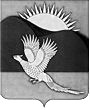 АДМИНИСТРАЦИЯПАРТИЗАНСКОГО МУНИЦИПАЛЬНОГО РАЙОНАПРИМОРСКОГО КРАЯПОСТАНОВЛЕНИЕГлава Партизанскогомуниципального района						       К.К.Щербаков17.09.2015         село Владимиро-Александровское                                № 608Об отмене режима чрезвычайной ситуациимежмуниципального характера на территорииПартизанского муниципального районаВ соответствии с Федеральным законом от 21 декабря 1994 года               № 68-ФЗ «О защите населения от чрезвычайных ситуаций природного                 и техногенного характера», постановлением Правительства Российской Федерации от 30 декабря 2003 года № 794 «О единой государственной системе предупреждения и ликвидации чрезвычайных ситуаций», постановлением Администрации Приморского края от 16 декабря 2005 года № 282-па «Об утверждении положения о Приморской территориальной подсистеме единой государственной системы предупреждения и ликвидации чрезвычайных ситуаций», в связи с нормализацией обстановки, связанной              с наводнением, произошедшим 20 августа 2015 года на территории Партизанского муниципального района вследствие выпадения обильных осадков, руководствуясь статьями 28, 31 Устава Партизанского муниципального района, администрация Партизанского муниципального районаПОСТАНОВЛЯЕТ:1. Отменить на территории Партизанского муниципального района режим чрезвычайной ситуации межмуниципального характера местного уровня реагирования.2. Признать утратившим силу постановление администрации Партизанского муниципального района от 20 августа 2015 года                              № 558 «О введении на территории Партизанского муниципального района режима чрезвычайной ситуации межмуниципального характера».23. Общему отделу администрации Партизанского муниципального района (Кожухарова) опубликовать настоящее постановление в газете «Золотая Долина» и разместить на официальном сайте администрации Партизанского муниципального района в информационно-телекоммуникационной сети «Интернет».4. Контроль над исполнением настоящего постановления возложить  на первого заместителя главы администрации Партизанского муниципального района, председателя комиссии при администрации Партизанского муниципального района по предупреждению и ликвидации чрезвычайных ситуаций и обеспечению пожарной безопасности Головчанского В.Г.